Directorio de Agencias de PRDirectorio de Municipios de PRDirectorio de Agencias Federales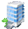 Oficina CentralDirección PostalTeléfonos / FaxHorario de Servicio254 Calle CruzEsquina Calle TetuánViejo San Juan			PO Box 9023228San Juan, PR 00902-3228Tel.:(787) 725-9420 Tel Audio Impedido: No Disponible Fax: (787) 721-8329Lunes a viernes7:30am – 5:30pmEjecutivo:CPA Luis F. Cruz Batista, DirectorCerca de:Web:http://www.ogp.pr.gov Sombrilla:Oficina de Gerencia y PresupuestoMapa:Ruta AMA:A5, A9, B8, B21, C53, ME (Terminal San Juan - Covadonga)Parada TU:Sagrado Corazón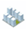 Oficinas de Servicio a través de Puerto RicoOficinas de Servicio a través de Puerto RicoOficinas de Servicio a través de Puerto RicoOficinas de Servicio a través de Puerto RicoDirección Física Dirección PostalTeléfonos / Fax Horario de ServicioN/A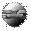 Otros Enlaces